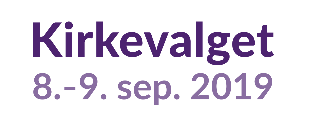 Valg av menighetsråd (8. – og) 9. september 2019 – supplerende nominasjonNavn på sokn:  Merk: Om kandidaten ikke er innført i folkregisteret som bosatt i soknet når forslaget innleveres, må det ligge ved en erklæring fra kandidaten om at vedkommende vil være valgbar på valgdagen (se skjema på www.kirkevalget.no/For medarbeidere/Skjema og sjekklister)De fem forslagsstillerne kan levere forslag på flere kandidater enn bare én. Det skal da leveres ett skjema per kandidat.Kandidaten(e)s navnKandidaten(e)s fødselsdatoForslagsstillere (egenhendig underskrift på papir):Forslagstilleres navnForslagsstilleres fødselsdatoForslagsstilleres adresse